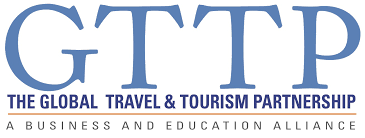 GTTP SUSTAINABILITY COMPETITION 2018                                         PHOTO PERMISSION FORM:I, (fill in photographer’s name here), give permission to (fill in your name here) to include my photograph in his/her entry in the GTTP Sustainability Competition.Signed:Date:Save each permission form as a file with your name and Photo form 1, photo form 2, etc.